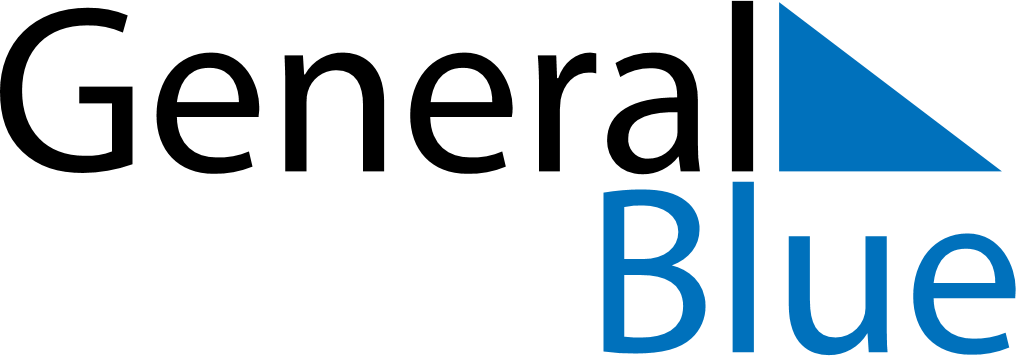 November 2024November 2024November 2024November 2024November 2024November 2024Weerberg, Tyrol, AustriaWeerberg, Tyrol, AustriaWeerberg, Tyrol, AustriaWeerberg, Tyrol, AustriaWeerberg, Tyrol, AustriaWeerberg, Tyrol, AustriaSunday Monday Tuesday Wednesday Thursday Friday Saturday 1 2 Sunrise: 6:56 AM Sunset: 4:56 PM Daylight: 10 hours and 0 minutes. Sunrise: 6:58 AM Sunset: 4:55 PM Daylight: 9 hours and 57 minutes. 3 4 5 6 7 8 9 Sunrise: 6:59 AM Sunset: 4:53 PM Daylight: 9 hours and 54 minutes. Sunrise: 7:01 AM Sunset: 4:52 PM Daylight: 9 hours and 51 minutes. Sunrise: 7:02 AM Sunset: 4:50 PM Daylight: 9 hours and 48 minutes. Sunrise: 7:04 AM Sunset: 4:49 PM Daylight: 9 hours and 45 minutes. Sunrise: 7:05 AM Sunset: 4:48 PM Daylight: 9 hours and 42 minutes. Sunrise: 7:07 AM Sunset: 4:46 PM Daylight: 9 hours and 39 minutes. Sunrise: 7:08 AM Sunset: 4:45 PM Daylight: 9 hours and 36 minutes. 10 11 12 13 14 15 16 Sunrise: 7:10 AM Sunset: 4:44 PM Daylight: 9 hours and 33 minutes. Sunrise: 7:11 AM Sunset: 4:42 PM Daylight: 9 hours and 31 minutes. Sunrise: 7:13 AM Sunset: 4:41 PM Daylight: 9 hours and 28 minutes. Sunrise: 7:14 AM Sunset: 4:40 PM Daylight: 9 hours and 25 minutes. Sunrise: 7:16 AM Sunset: 4:39 PM Daylight: 9 hours and 23 minutes. Sunrise: 7:17 AM Sunset: 4:38 PM Daylight: 9 hours and 20 minutes. Sunrise: 7:19 AM Sunset: 4:37 PM Daylight: 9 hours and 17 minutes. 17 18 19 20 21 22 23 Sunrise: 7:20 AM Sunset: 4:35 PM Daylight: 9 hours and 15 minutes. Sunrise: 7:22 AM Sunset: 4:34 PM Daylight: 9 hours and 12 minutes. Sunrise: 7:23 AM Sunset: 4:33 PM Daylight: 9 hours and 10 minutes. Sunrise: 7:24 AM Sunset: 4:32 PM Daylight: 9 hours and 8 minutes. Sunrise: 7:26 AM Sunset: 4:32 PM Daylight: 9 hours and 5 minutes. Sunrise: 7:27 AM Sunset: 4:31 PM Daylight: 9 hours and 3 minutes. Sunrise: 7:29 AM Sunset: 4:30 PM Daylight: 9 hours and 1 minute. 24 25 26 27 28 29 30 Sunrise: 7:30 AM Sunset: 4:29 PM Daylight: 8 hours and 59 minutes. Sunrise: 7:31 AM Sunset: 4:28 PM Daylight: 8 hours and 57 minutes. Sunrise: 7:33 AM Sunset: 4:28 PM Daylight: 8 hours and 54 minutes. Sunrise: 7:34 AM Sunset: 4:27 PM Daylight: 8 hours and 53 minutes. Sunrise: 7:35 AM Sunset: 4:26 PM Daylight: 8 hours and 51 minutes. Sunrise: 7:37 AM Sunset: 4:26 PM Daylight: 8 hours and 49 minutes. Sunrise: 7:38 AM Sunset: 4:25 PM Daylight: 8 hours and 47 minutes. 